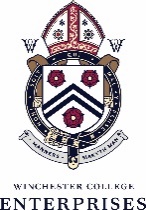 WINCHESTER COLLEGEFILMING ENQUIRY FORMPlease complete this form in advance of contacting us and email the completed form to: enterprises@wincoll.ac.uk. Please indicate if any of the below information is not yet confirmed, or specify ‘N/A’ as necessary.Please note that filming is only possible outside of term-time. Our term dates can be found here: https://www.winchestercollege.org/term-dates.GENERAL INFORMATIONPROJECT INFORMATIONDate of enquiryName of enquirerEnquirer job titleProduction company nameCompany addressEmail addressTelephone numberIs the production company able to provide evidence of Public Liability Insurance?Yes / NoTitle of projectProject summaryProposed prep datesProposed production datesProposed strike datesProposed filming locationsIf known, please list the venues you are interested in and their intended use. You can find a map of the College on our website.Additional production venue requirementsE.g. green rooms, costume, etc. If known, please list the venues you are interested in and their intended use. You can find a map of the College on our website.Estimated number of crewEstimated number of castParking requirements